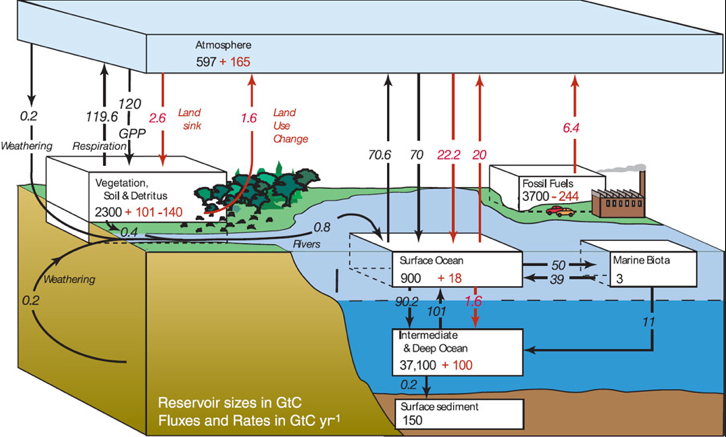 Credit: Intergovernmental Panel on Climate Change